Job Description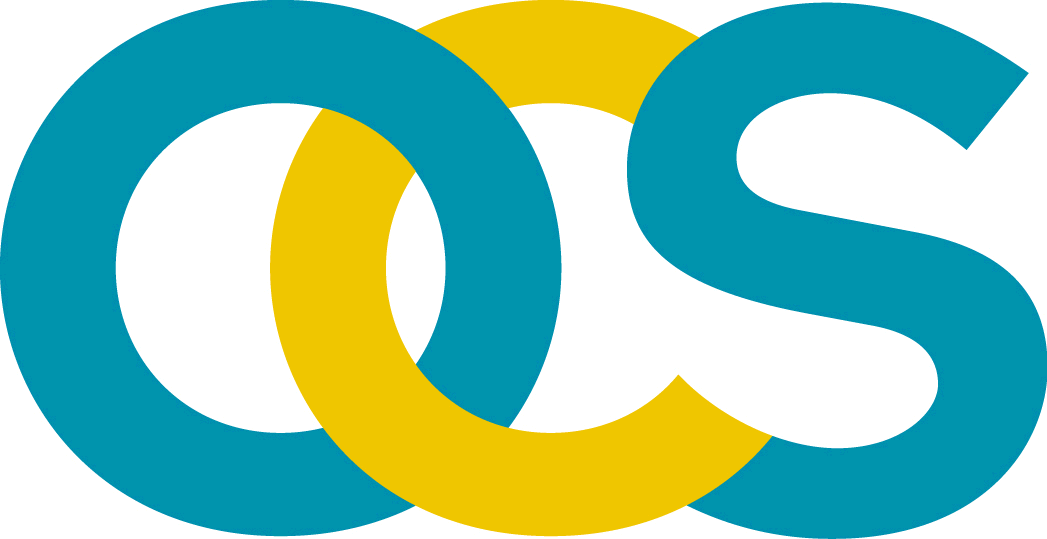 Section 1 – Description of the RoleJob DescriptionSection 1 – Description of the Role (Continued)Job Description (continued)Section 2 – Person Specification(*) Ratings from 1 to 5. Where “1” indicates that the core skill is least relevant to the role and “5” indicates a core skill  which is fundamental to the roleRole SpecificationSection 3 – Acceptance of roleREVISIONS: The Company reserves the right to alter these responsibilities and you will be advised of any change through the normal method of communications. AGREEMENT:I confirm that I have read and agreed with the responsibilities specified within Section 1: Description of the role.Signature	     						Date	     				(Individual Job Holder)Signature	     						Date	     				(Line Manager)Signature	     						Date	     				(Divisional / Group HR Director)1.11.1Job DetailsJob TitleTower PainterStaff Benefit GradeCar Grade (if applicable)Business Unit/DivisionOu88 utilitiesDepartmentTower PaintingLocationNationalResponsible toDonovan Gosher1.2Overall Purpose of the RoleThe role is to paint electricity transmission pylons nationallyThe role is to paint electricity transmission pylons nationallyHealth & Safety Purpose: To take a direct interest in the health and safety of yourself and others who may be affected by your work activities.Health & Safety Purpose: To take a direct interest in the health and safety of yourself and others who may be affected by your work activities.1.3Main Duties & Responsibilities of the Role1.3.aPrepare, Prime and Topcoat towers1.3.bHealth, Safety and quality on work sites1.3.cEnsure all works are completed in a timely manner to specification1.3.dComplete daily risk assessments1.3.eCall in near miss and hazards to fountains near miss and hazard reports line1.3.fComplete Site paperwork 1.3.gComplete other tasks as required1.4Health & Safety Duties 1.4.aParticipate in any communication activities through formal and informal channels on safety matters to ensure that there is a free flow of ideas.1.4.bEnsure that the OCS safety image is reflected positively through your actions 1.4.cEnsure that you have received the necessary training so that you can competently carry out your duties and responsibilities.  Acknowledge and accept a personal responsibility for safety. 1.4.dTake responsibility for reviewing the safe system of work prior to the commencement of the work activity.1.4.eTake responsibility for ensuring that plant and equipment is maintained and fit for purpose.  1.4.fRaise any concerns over Health & Safety breaches in accordance with Company Procedure.1.4.gGroup Safety Support: You will be required to work closely with the Group Health and Safety team who are available to provide safety advice and support.  Furthermore you will be required to ensure that safety initiatives are implemented within your areas of control.  1.5Details of the Role   Details of the Role   1.5.aPrevious experience painting Towers desireable1.5.b1.5.c1.5.d1.6Critical Performance Measures (CPMs) / Objectives1.6.aSafety both personal and for your team.1.6.bPaint towers to customers specification1.6.cRemove all waste material from site1.6.dFollow way leave agreements1.6.eFollow method statements and risk assessments1.6.fWork to ‘Right First Time’ culture2.1Educational Level     Written and spoken English     Written and spoken English2.2Professional QualificationsIdeally - National Grid Person. National Grid Competent Person (desirable). Working at height, First aid, aerial rescue. Drivers license, ATV competency but training will be provided.Ideally - National Grid Person. National Grid Competent Person (desirable). Working at height, First aid, aerial rescue. Drivers license, ATV competency but training will be provided.2.3ExperienceIdeally - Previous Tower painting experience requiredIdeally - Previous Tower painting experience required2.4Personal Characteristics/Attributes for the roleEnthusiasm, pride in workmanship, reliable, honest. Ability to work at height. Enthusiasm, pride in workmanship, reliable, honest. Ability to work at height. 2.5Personal Characteristics/Attributes for the health & safety aspects of the roleAbility to follow policy and procedures Willingness to bring concerns to corporate attention via prescribed channelsAbility to follow policy and procedures Willingness to bring concerns to corporate attention via prescribed channels2.6Core SkillsRating (*)Assessment Tool2.6.aFocusing on the Customer32.6.bAchieving Results52.6.cProblem Solving52.6.dTeam Working52.6.eCommunicating & Influencing42.6.fDeveloping People12.6.gSpecialist Skills – Safety52.7Other DetailsDrivers LicenseDrivers LicenseYes    No   Flexible Working Flexible Working Yes    No   Flexible Working Flexible Working If yes, please specify:May need to work weekends.If yes, please specify:May need to work weekends.OtherOther